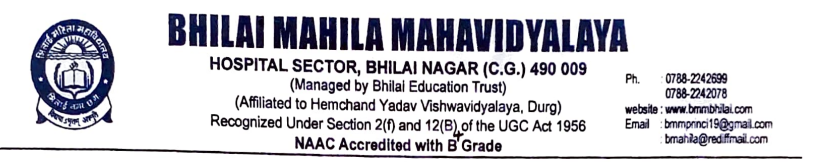 24X7 Guard room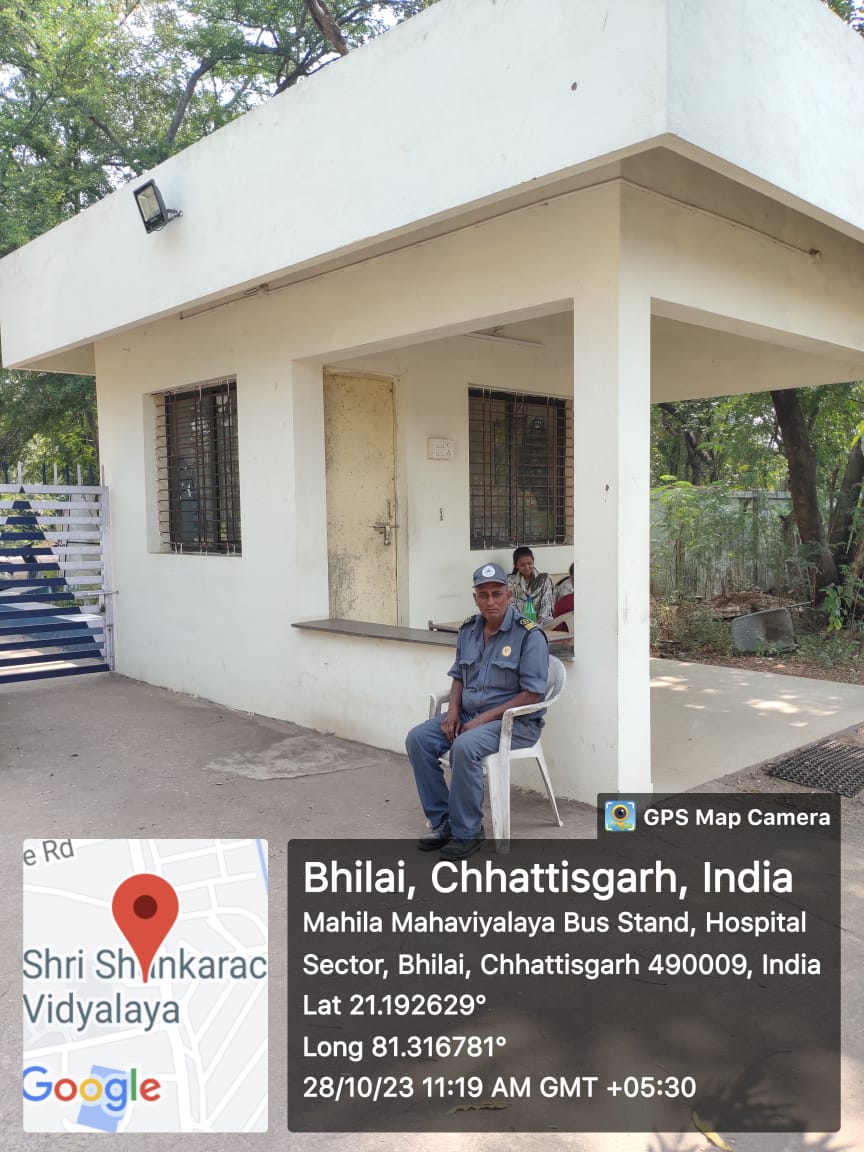 Compound Wall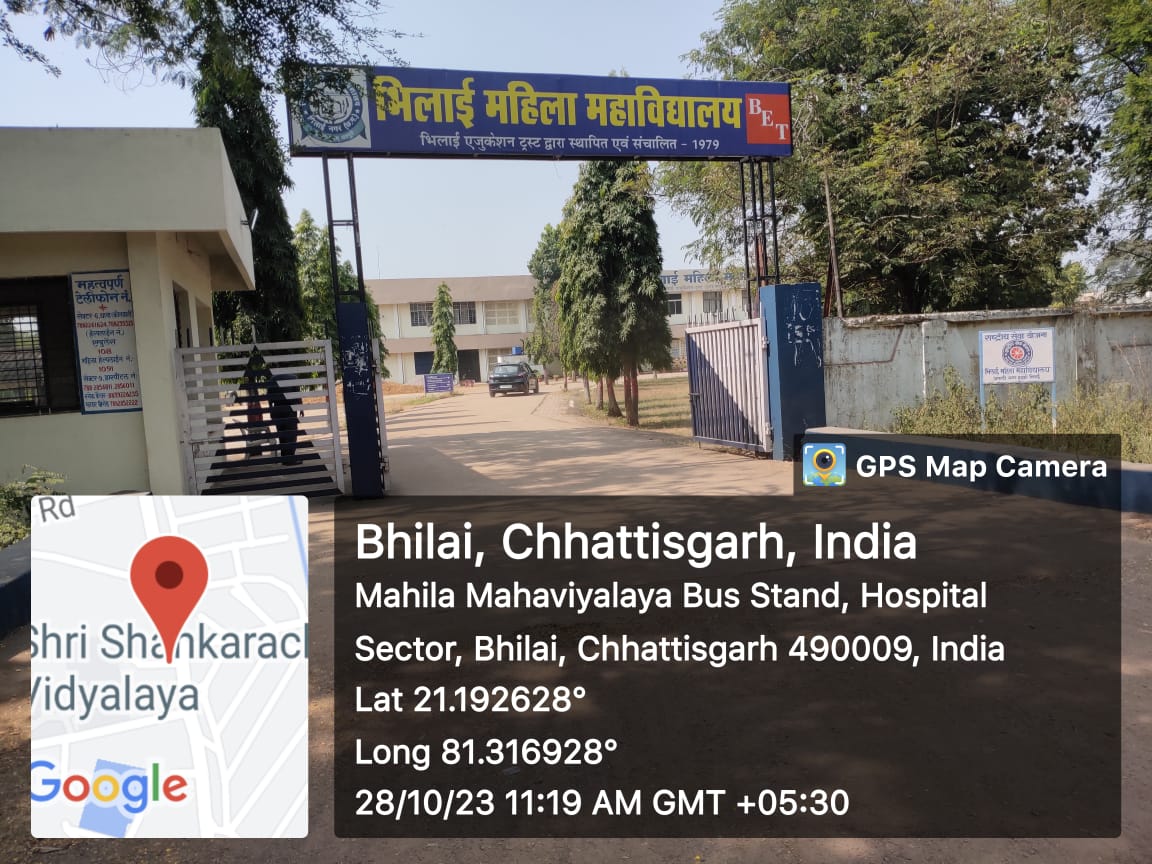 Vehicle Parking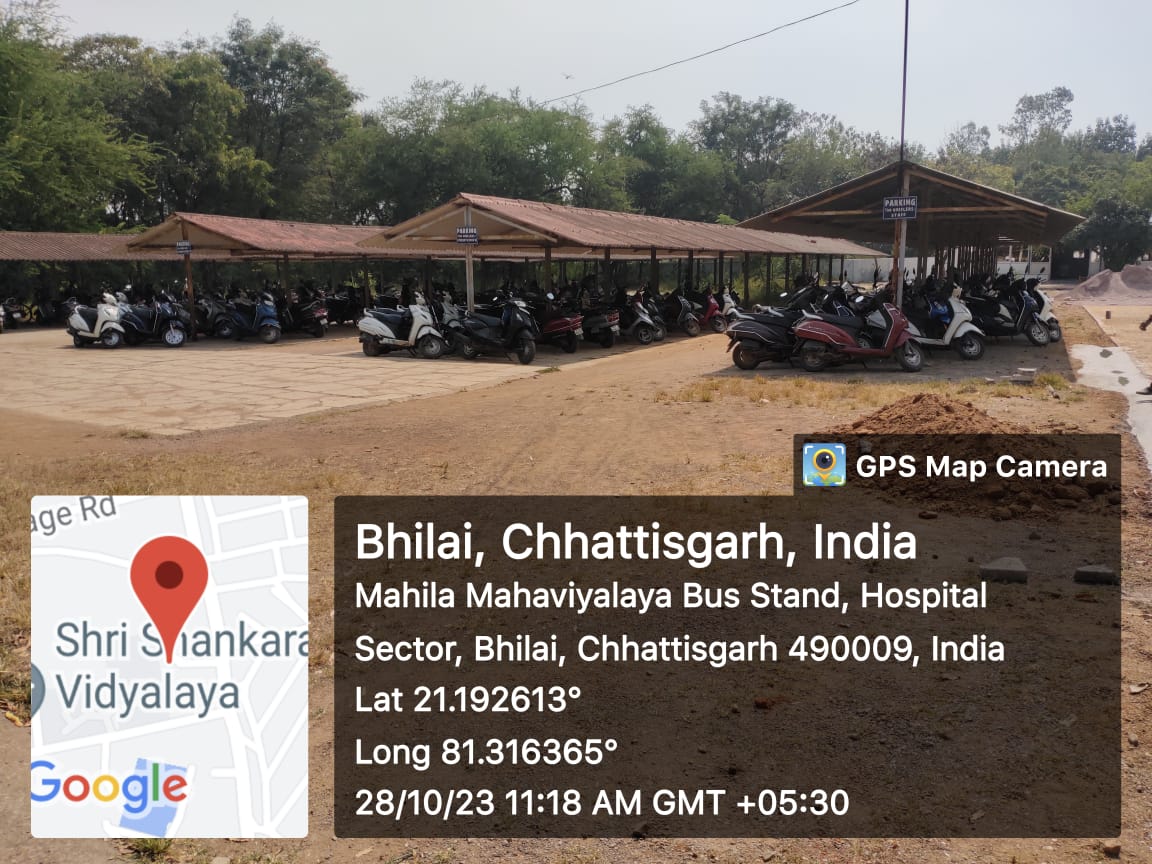 Stationery shop inside the campus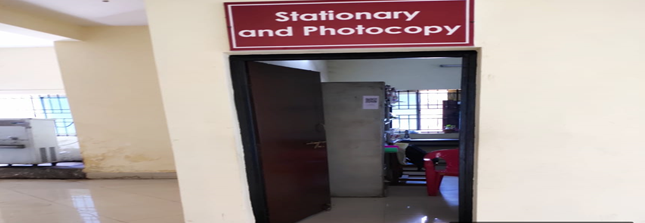 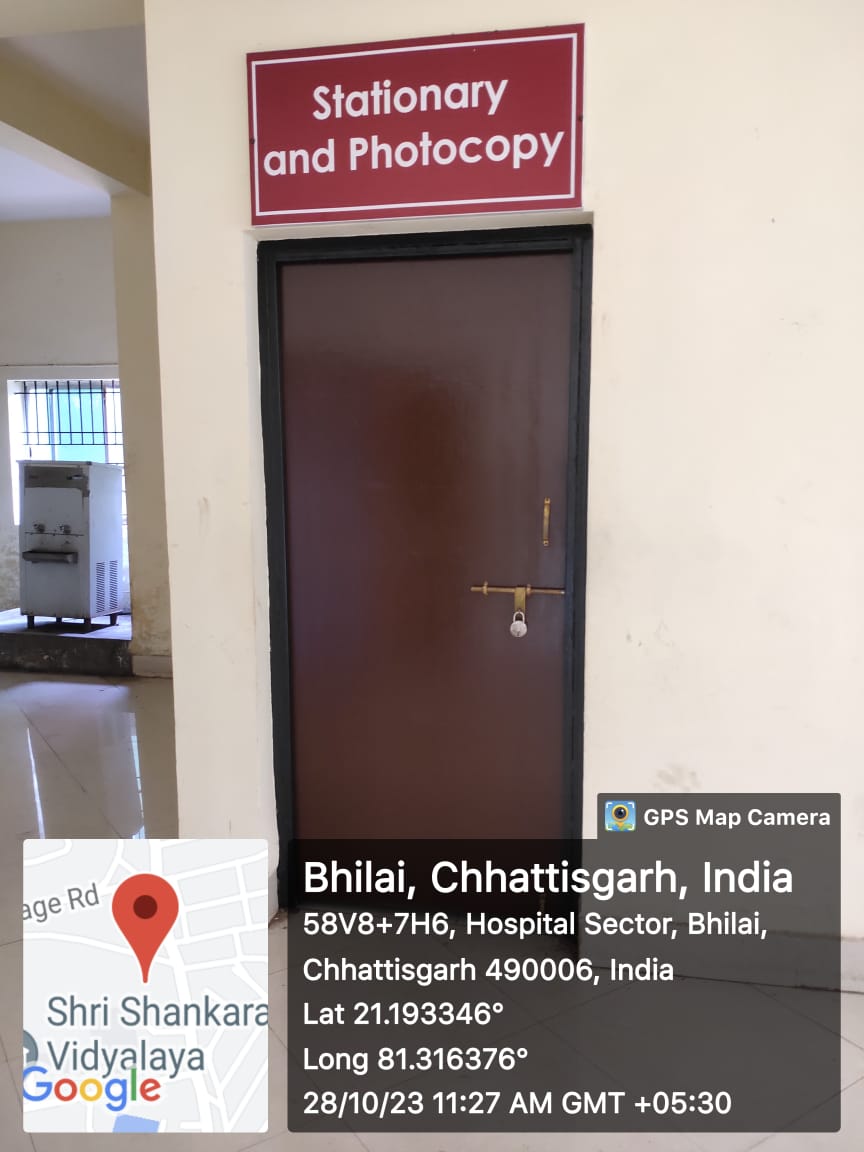 BMM canteen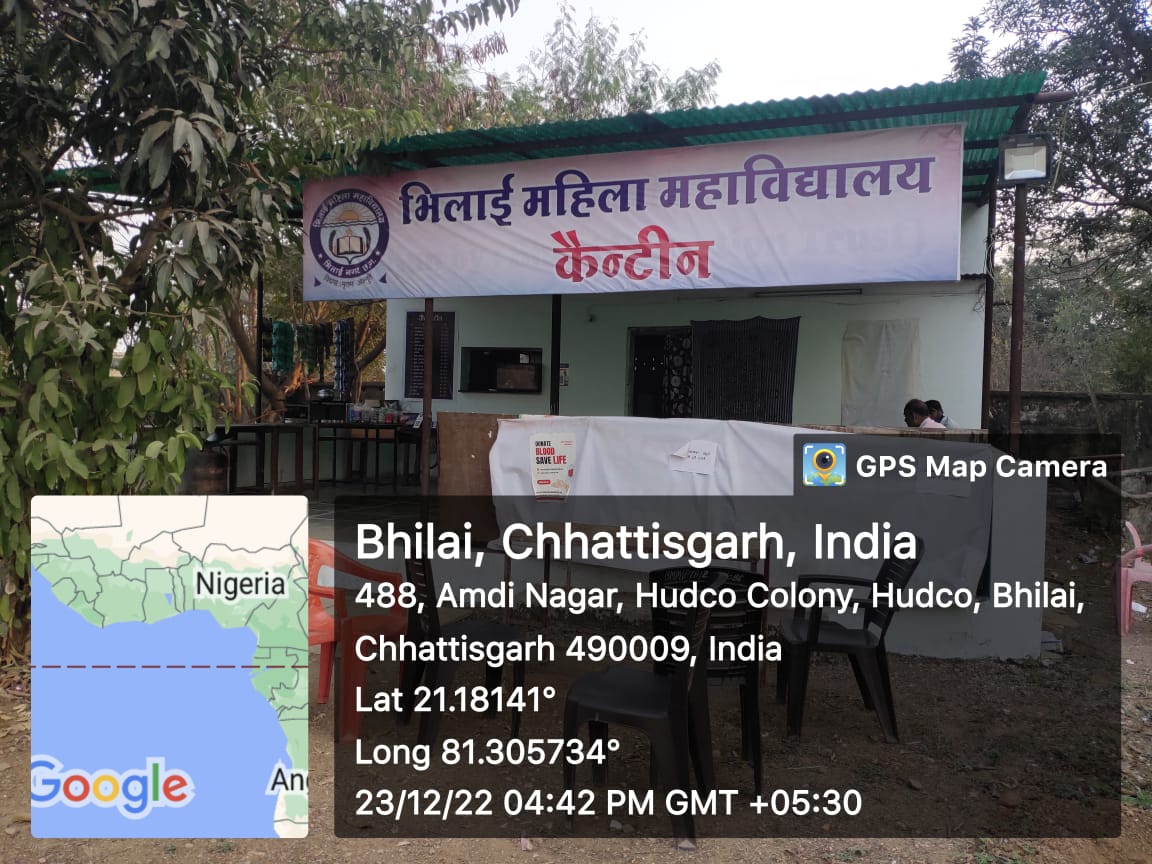 BMM hostel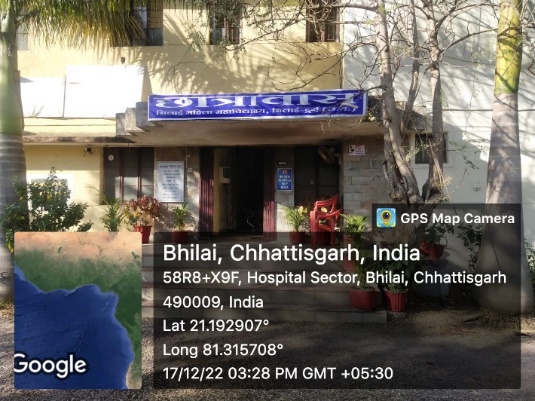 Water cooler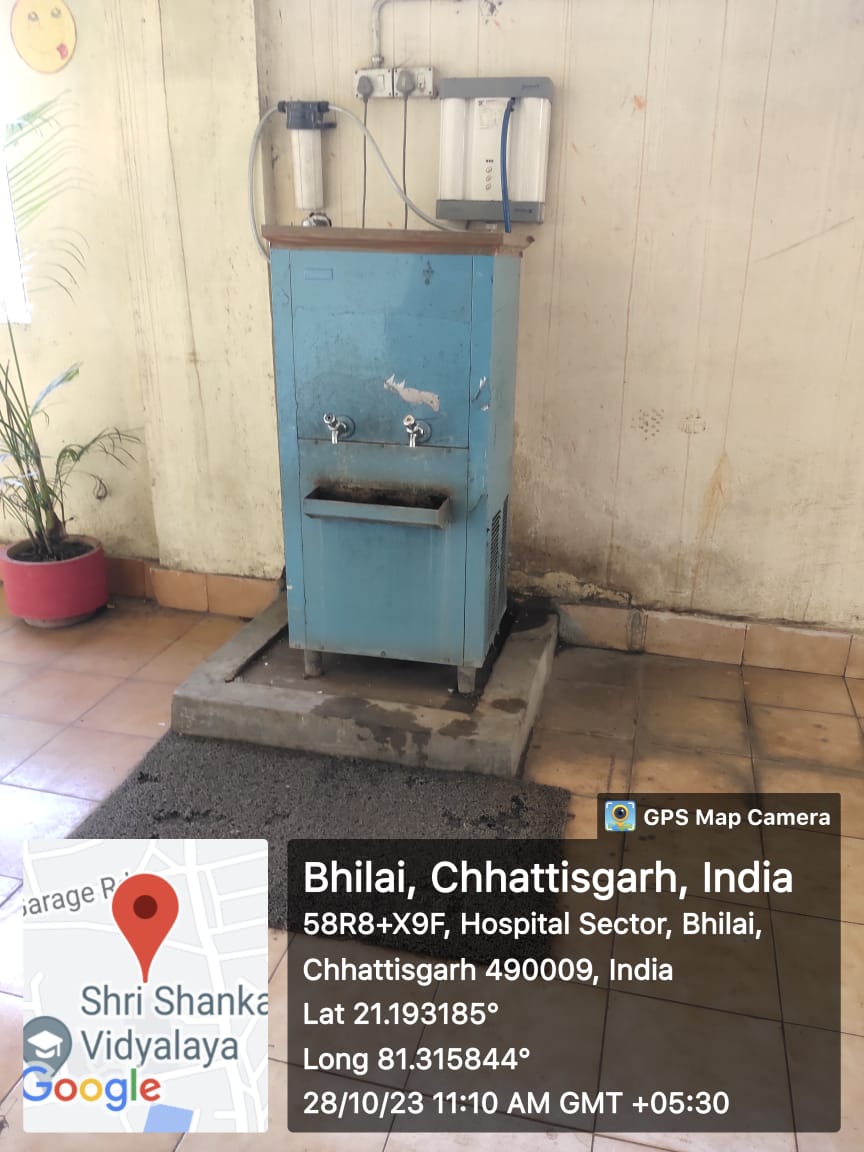 Complaint Box & Suggestion box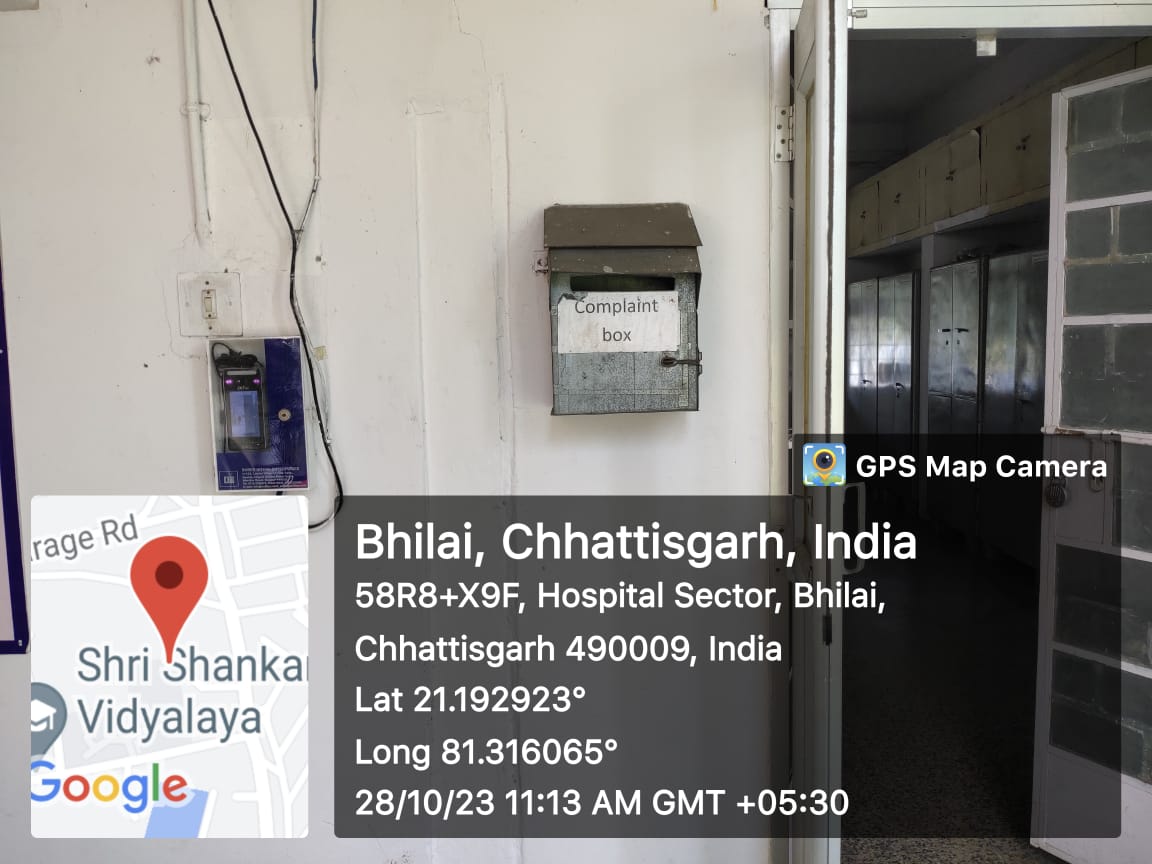 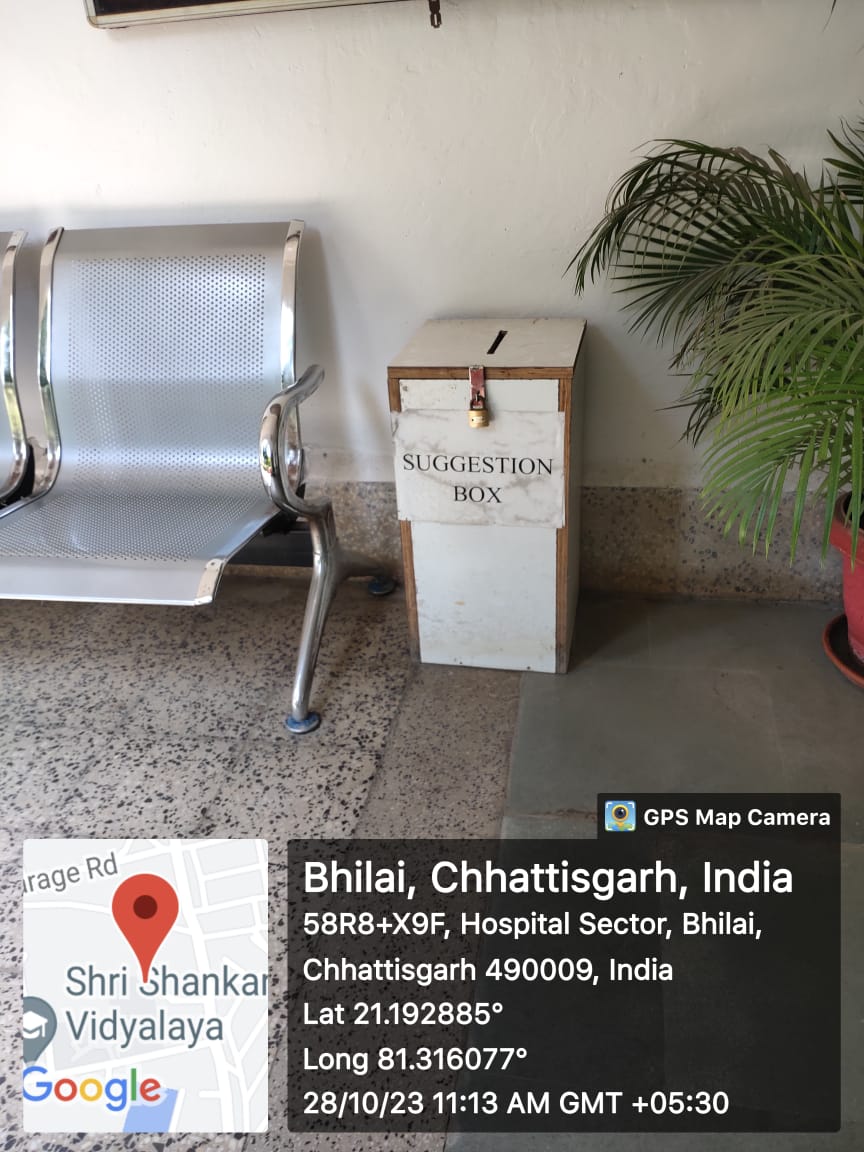 Generator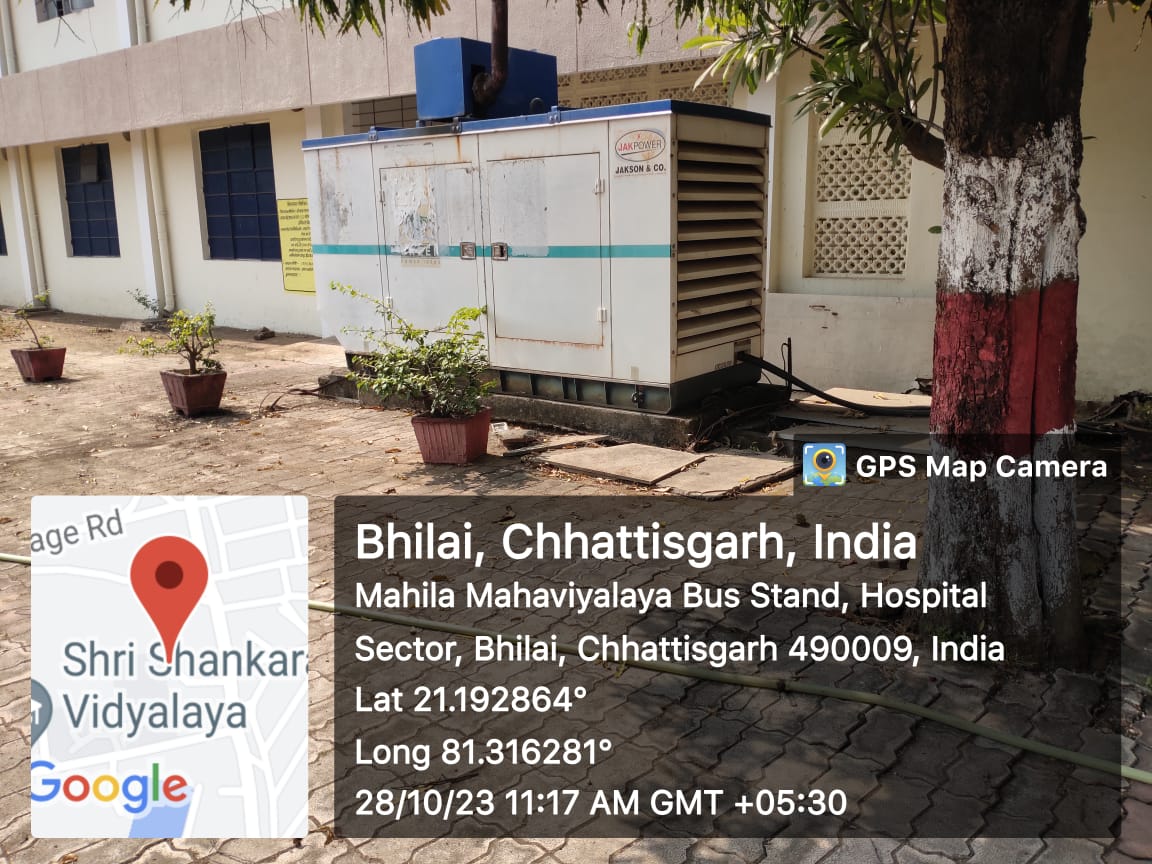 Fire Extinguisher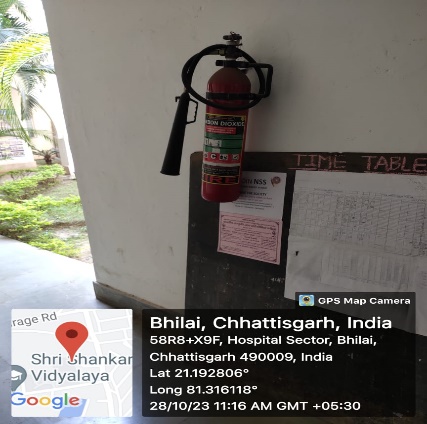 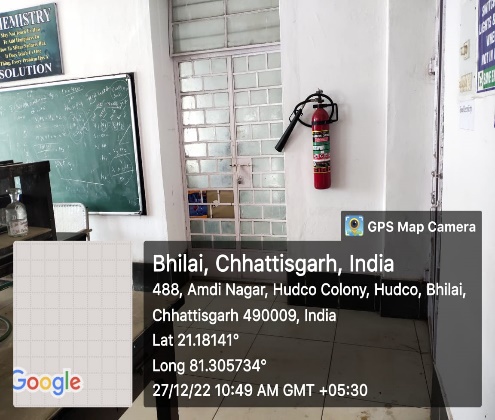 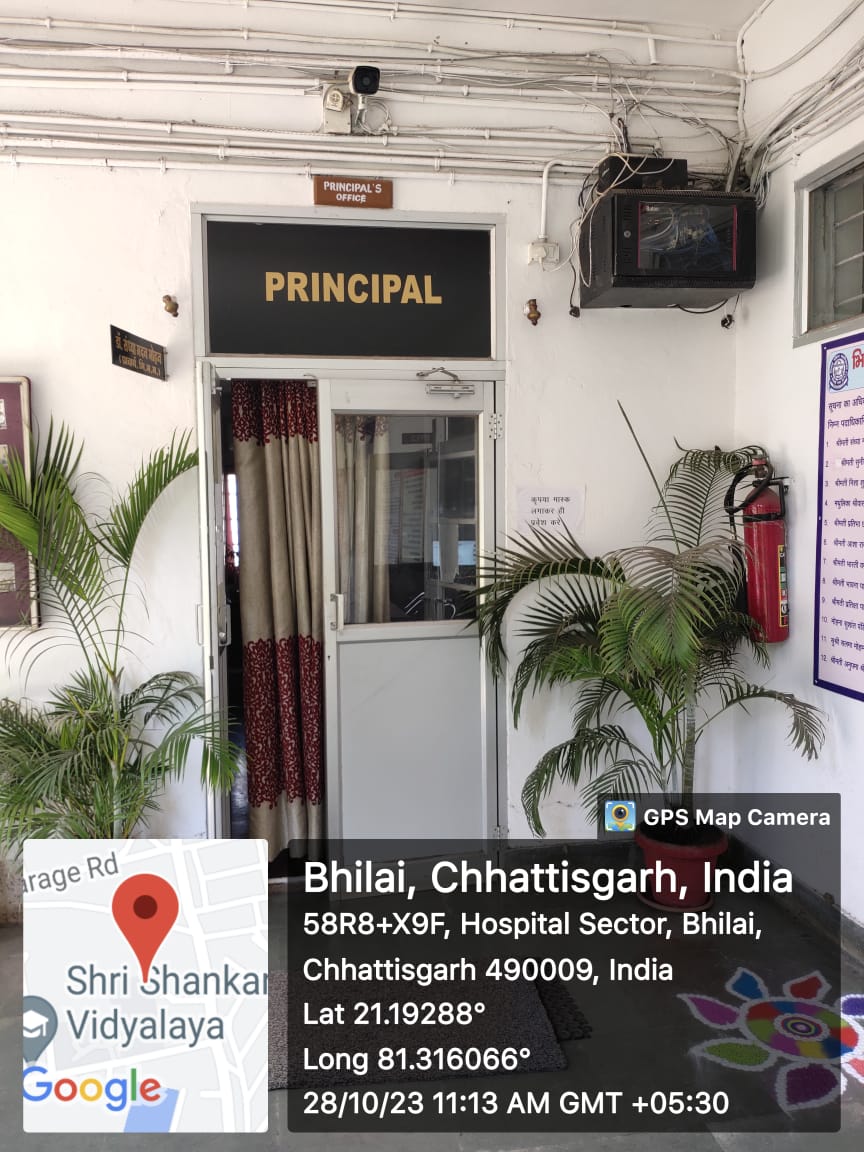 24X7 Wi-Fi Connection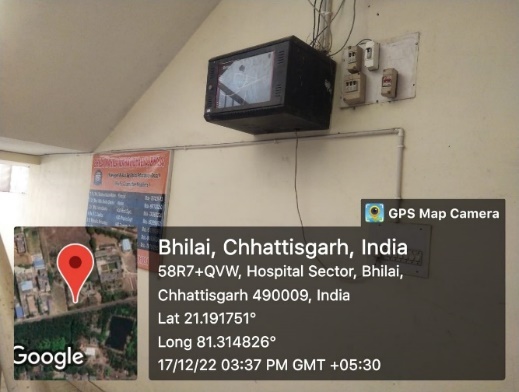 Auditorium cum multipurpose hall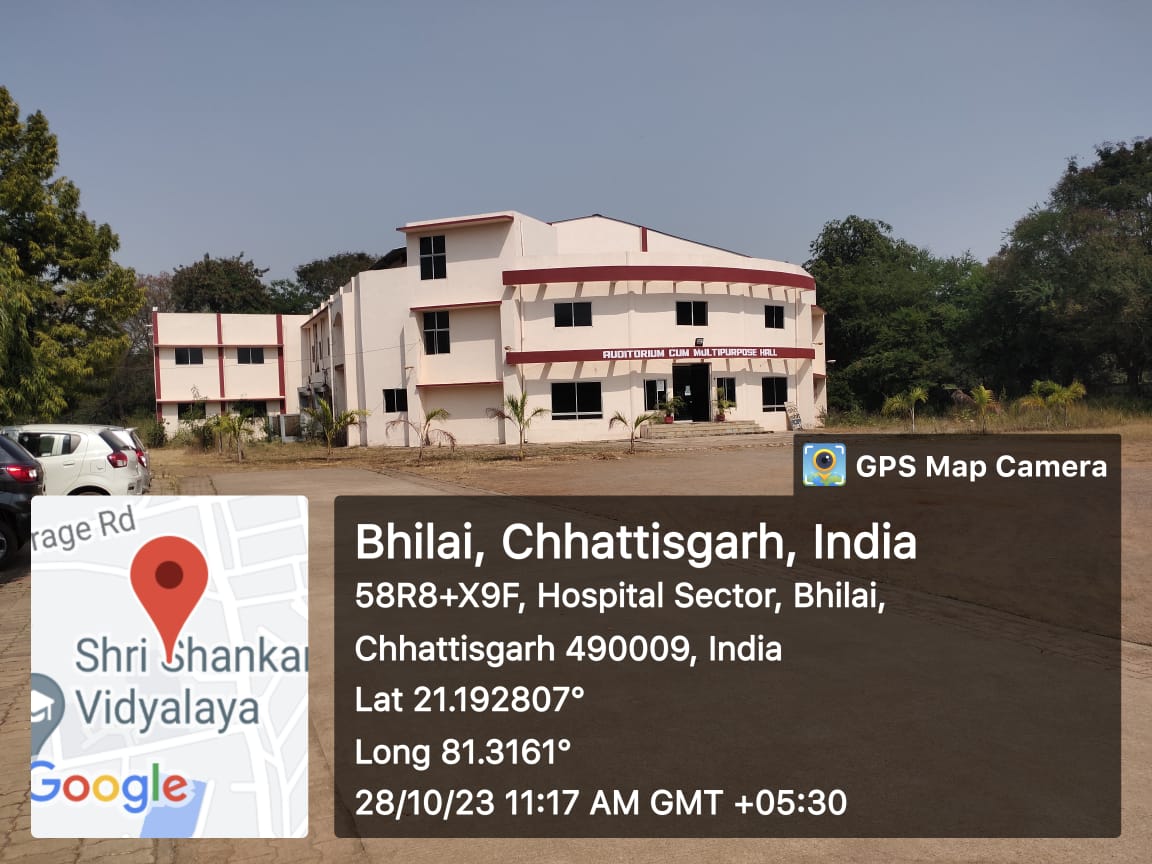 Dry cleaning Machine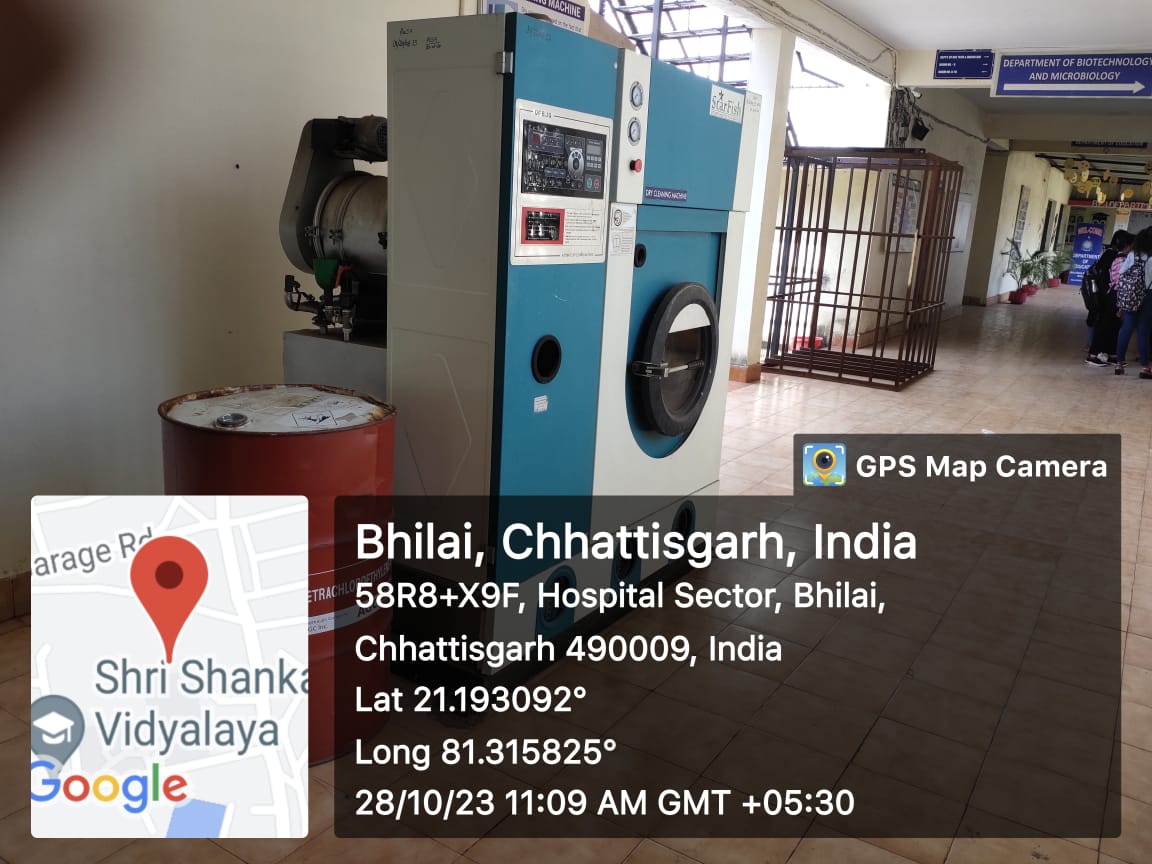 CCTV Camera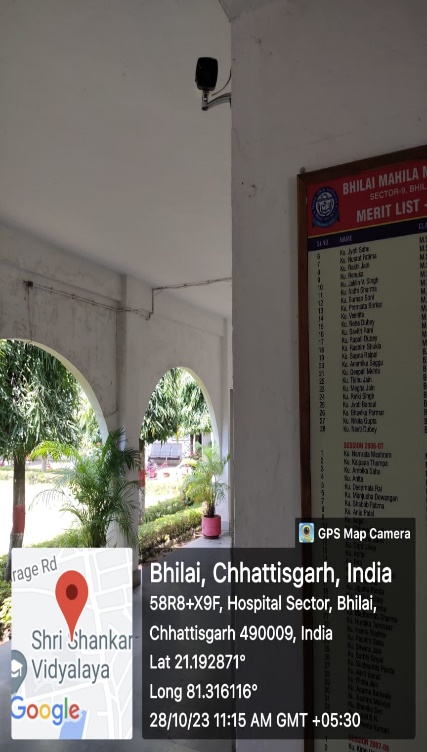 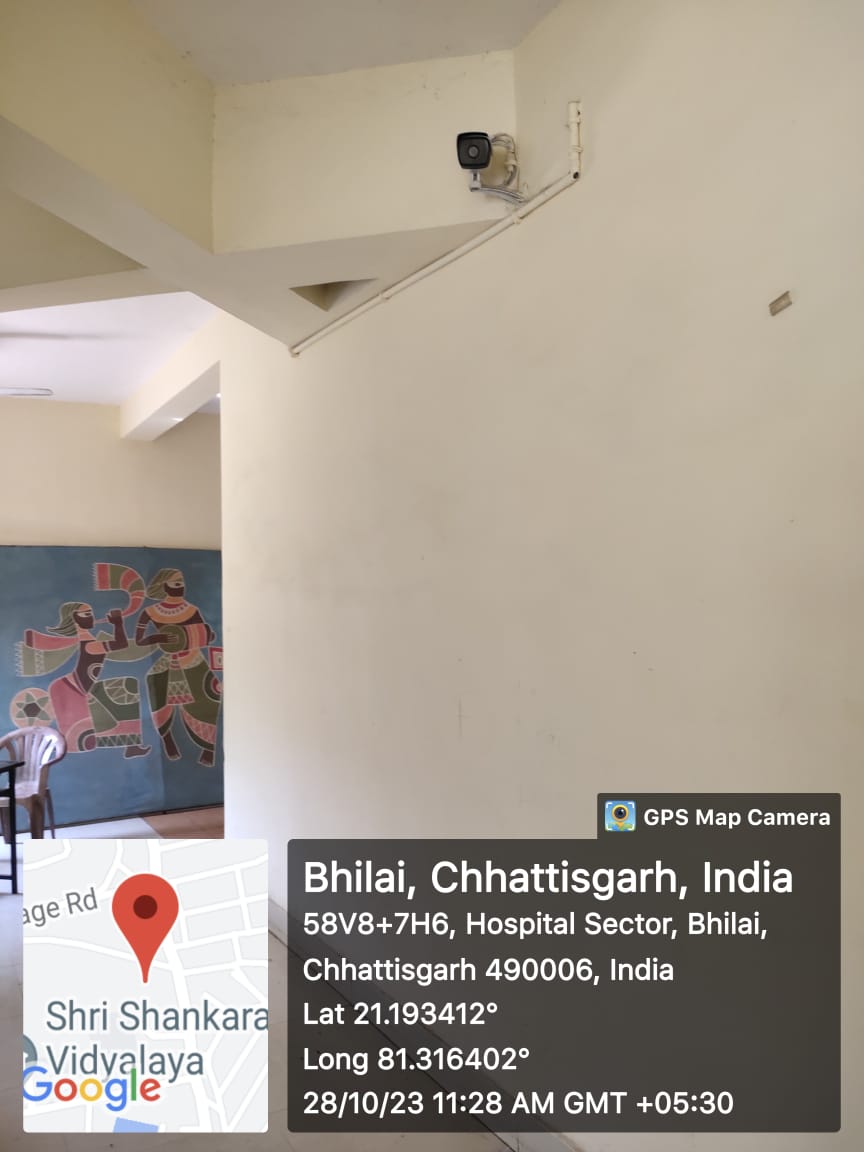 Sanitizer Unit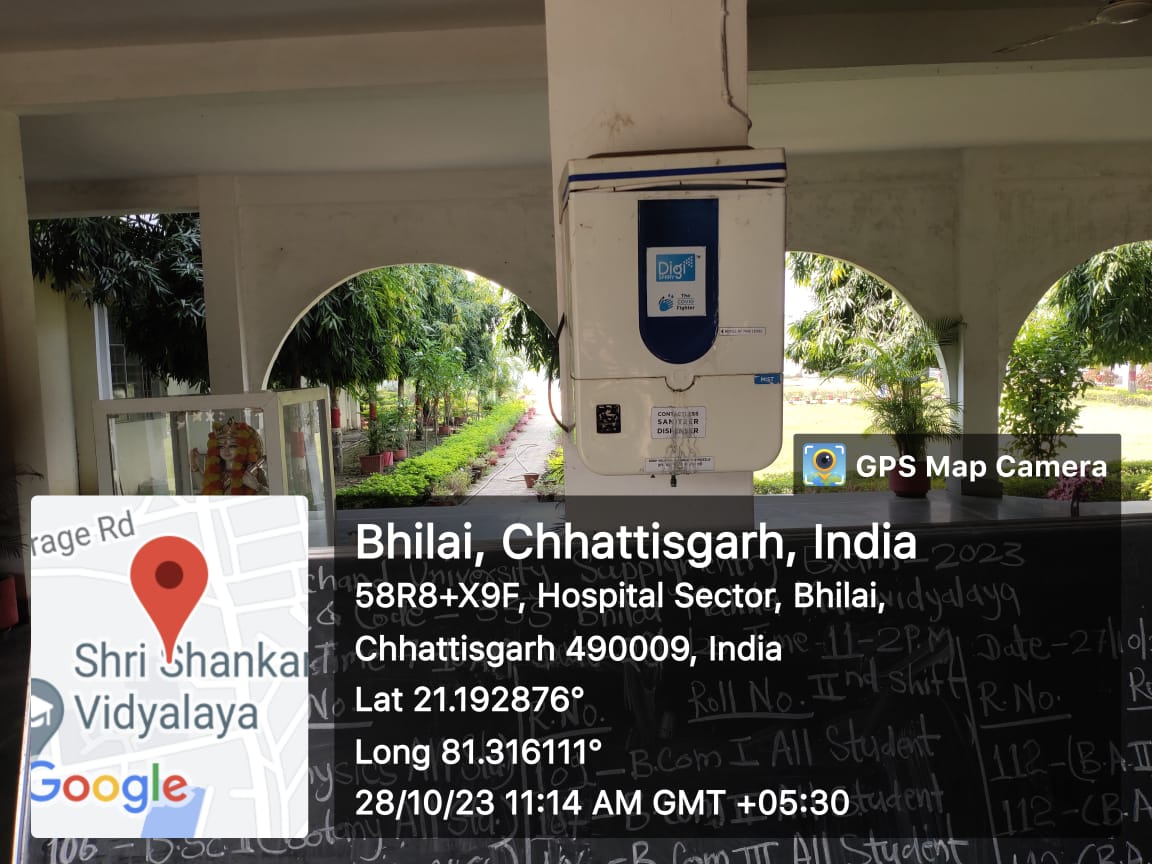 Sportz ground & Badminton court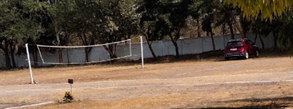 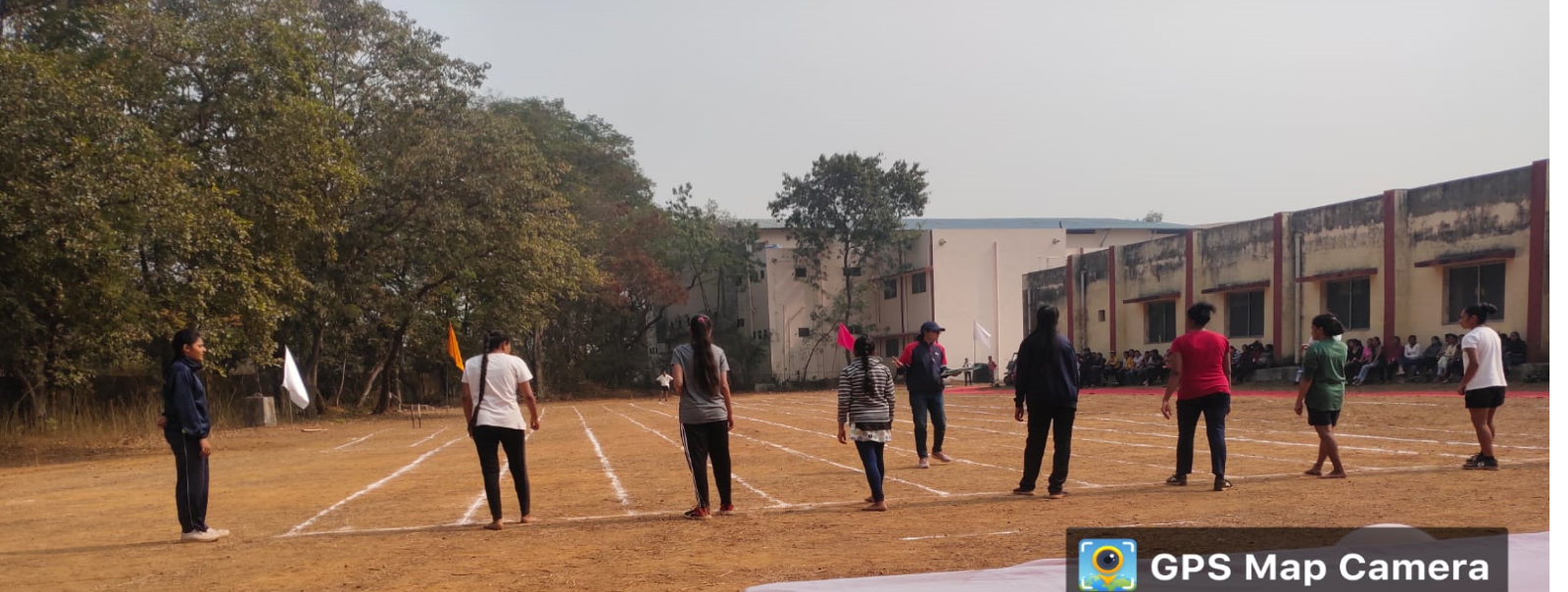 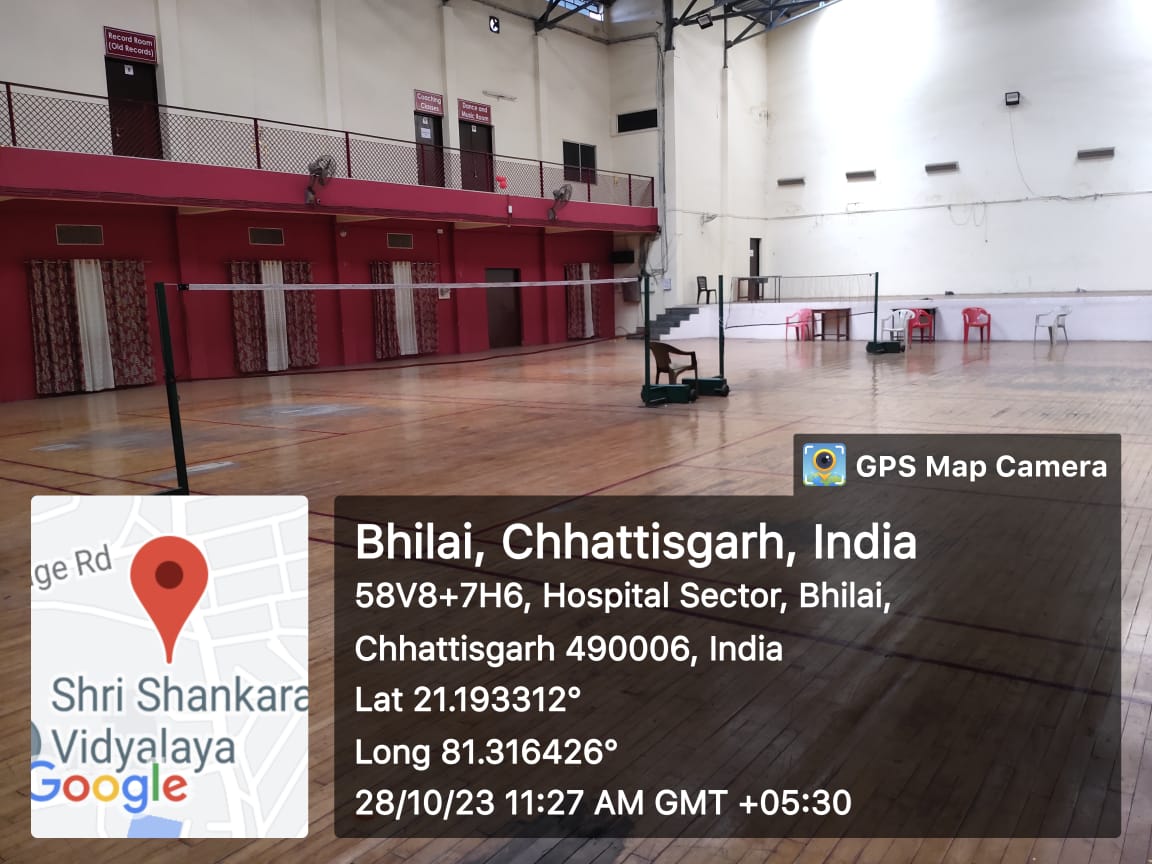 Vending Machine in Hostel and college campus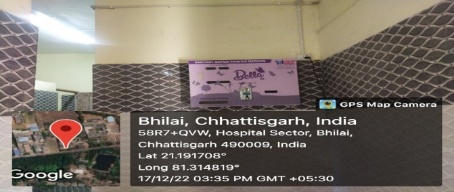 Gym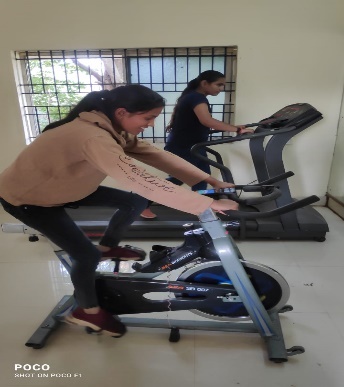 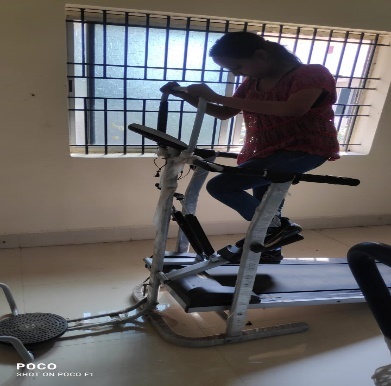 First Aid room/Rest room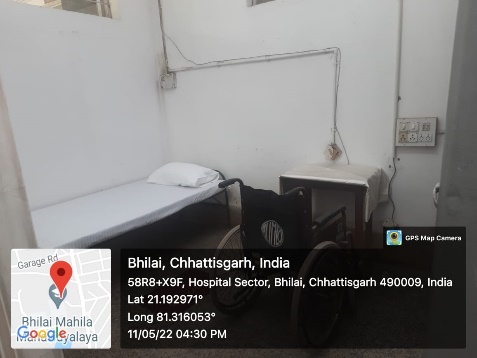 